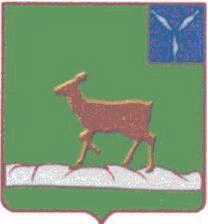 АДМИНИСТРАЦИЯ ИВАНТЕЕВСКОГО МУНИЦИПАЛЬНОГО РАЙОНА  САРАТОВСКОЙ ОБЛАСТИ                                           РАСПОРЯЖЕНИЕ     От 10.01.2023г № 1-рс. Ивантеевка Об отмене конкурса перевозчиковвсех форм собственности на правоосуществления пассажирскихперевозок автомобильным транспортомна территории Ивантеевского  муниципальногорайона Саратовской областиВ связи с отсутствием заявок на участие в конкурсе, намеченном на 10.01.2023г, перевозчиков всех форм собственности на право осуществления пассажирских перевозок автомобильным транспортом на территории Ивантеевского муниципального района:1.  Конкурс считать несостоявшимся.2.  Информацию разместить на официальном сайте администрации.3.  Контроль  за исполнением настоящего распоряжения оставляю за собой.Глава Ивантеевскогомуниципального района                                                       В.В.Басов